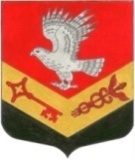 МУНИЦИПАЛЬНОЕ ОБРАЗОВАНИЕ«ЗАНЕВСКОЕ ГОРОДСКОЕ ПОСЕЛЕНИЕ»ВСЕВОЛОЖСКОГО МУНИЦИПАЛЬНОГО РАЙОНАЛЕНИНГРАДСКОЙ ОБЛАСТИСОВЕТ ДЕПУТАТОВ ЧЕТВЕРТОГО СОЗЫВАРЕШЕНИЕ22.12.2020 года									№ 104гп.Янино-1Об установлении тарифов (цен) на услуги,оказываемые МБУ «Заневская спортивная школа»В соответствии с Федеральным законом от 06.10.2003 № 131-ФЗ «Об общих принципах организации местного самоуправления в Российской Федерации», Уставом муниципального образования «Заневское городское поселение» Всеволожского муниципального района Ленинградской области, решением совета депутатов МО «Заневское городское поселение» от 24.05.2019 № 30 «Об утверждении Порядка принятия решений об установлении тарифов на работы и услуги муниципальных предприятий и учреждений МО «Заневское городское поселение» совет депутатов принялРЕШЕНИЕ:1. Установить тарифы (цены) на услуги, оказываемые муниципальным бюджетным учреждением «Заневская спортивная школа», согласно приложению.2. Установить период действия тарифов (цен) на услуги, оказываемые муниципальным бюджетным учреждением «Заневская спортивная школа», – 1 год со дня вступления в силу настоящего решения.3. Решение вступает в силу после его официального опубликования в газете «Заневский вестник».4. Контроль над исполнением решения возложить на постоянно действующую комиссию по экономической политике, бюджету, налогам и инвестициям.Глава муниципального образования					 В.Е. КондратьевПриложение к решениюот 22.12.2020 года № 104Тарифы (цены) на услуги,оказываемые муниципальным бюджетным учреждением«Заневская спортивная школа»№НаименованиеВремя проведения занятияПродолжитель-ность Стоимость1Аренда футбольного поляПн-Вс07:00-16:301 час5 500,001Аренда футбольного поляПн-Вс16:30-23:001 час6 500,002Аренда ½ футбольного поля Пн-Вс07:00-16:301 час4 500,002Аренда ½ футбольного поля Пн-Вс16:30-23:001 час5 000,003Аренда ¼ футбольного поля Пн-Вс07:00-16:301 час2 000,003Аренда ¼ футбольного поля Пн-Вс16:30-23:001 час2 500,004Аренда футбольного поля в выходные дни для организации и проведения соревнований, турниров по футболуСб-Вс10:00-20:0010 часов (в сутки)40 000,005Аренда медицинского кабинета (оздоровительные услуги, массаж)По договору1 час1 500,006Аренда раздевалокПо договору1 час1 500,007Аренда судейской комнатыПо договору1 час1 500,008Аренда легкоатлетических беговых дорожек 400 м.Пн-Вс07:00-16:301 час2 500,008Аренда легкоатлетических беговых дорожек 400 м.Пн-Вс16:30-23:001 час3 500,009Аренда легкоатлетических беговых дорожек 100 м.Пн-Вс07:00-16:301 час1 000,009Аренда легкоатлетических беговых дорожек 100 м.Пн-Вс16:30-23:001 час1 500,0010Аренда площадки для мало-мобильных групп (коробка) для занятий теннисом, стритболом, баскетболом, волейболом, бадминтономПн-Вс07:00-16:301 час1 500,0010Аренда площадки для мало-мобильных групп (коробка) для занятий теннисом, стритболом, баскетболом, волейболом, бадминтономПн-Вс16:30-23:001 час2 500,0011Групповые занятия (по видам спорта)В соответствии с расписанием1 час400,00(за 1 чел.)12Индивидуальное занятие(по видам спорта) В соответствии с расписанием1 час1 500,00Организация и оказание услуг по прокату спортивного инвентаря и оборудования для проведения физкультурных мероприятий, спортивных мероприятий, досуга и отдыхаОрганизация и оказание услуг по прокату спортивного инвентаря и оборудования для проведения физкультурных мероприятий, спортивных мероприятий, досуга и отдыхаОрганизация и оказание услуг по прокату спортивного инвентаря и оборудования для проведения физкультурных мероприятий, спортивных мероприятий, досуга и отдыхаОрганизация и оказание услуг по прокату спортивного инвентаря и оборудования для проведения физкультурных мероприятий, спортивных мероприятий, досуга и отдыхаОрганизация и оказание услуг по прокату спортивного инвентаря и оборудования для проведения физкультурных мероприятий, спортивных мероприятий, досуга и отдыха13Оборудование для прыжков в высоту с шестомПо договору1 сутки10 000,014ВоротаПо договору1 сутки5 000,015Баскетбольные кольцаПо договору1 сутки10 000,0(пара)16Стойки и сетка для большого тенниса По договору1 сутки5 000,0 (комплект)17Леерные ограждения(фан-барьеры)По договору1 сутки100,00(за шт.)Оказание услуг по размещению инвентаря, вендингового и иного оборудованияОказание услуг по размещению инвентаря, вендингового и иного оборудованияОказание услуг по размещению инвентаря, вендингового и иного оборудованияОказание услуг по размещению инвентаря, вендингового и иного оборудованияОказание услуг по размещению инвентаря, вендингового и иного оборудования18Размещение оборудованияПо договорув течении1 месяца30 000,019Аренда парковки для проведения ярмарок, мероприятийПо договору20 часов200 000,0